Ben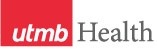 WEEKLY RELAYSWEEKLY RELAYSMarch 23, 2023YOUR DEPARTMENT NEWS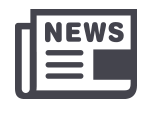 YOUR DEPARTMENT NEWSYOUR DEPARTMENT NEWSUTMB NEWS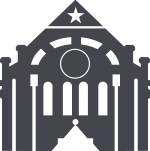 UTMB NEWSMonthly Financial Results—As of February 28, 2023For the month of February, UTMB’s Adjusted Margin gain was $2.1 million, which was $10.2 million favorable to planned results. Year-to-date, UTMB’s Adjusted Margin loss was $37.5 million, which was $4.9 million unfavorable to planned results. For all of FY 23, clinical and research volumes have continued to grow significantly over prior year and track to a very aggressive budget. February’s favorable results are primarily attributable to reductions in premium pay and better management of overtime costs. Also, revenues were improved in February by initiatives around point-of-service collections and clinical coding. Your continued diligent efforts are needed to manage expenses and maximize revenue and associated collections as UTMB grows operations and revenues for long-term success. 2023 Nicholas and Katherine Leone Award for Administrative Excellence Beginning March 27, nominations will be accepted for the 2023 Nicholas and Katherine Leone Award for Administrative Excellence. This award recognizes managers or supervisors who display the highest degree of professionalism and comes with a $7,500 monetary prize—$2,500 for the winning manager or supervisor and $5,000 for the development and training of his or her department or unit. The deadline for nominations is 11:59 p.m. on April 14. To learn more about the award or to submit a nomination, visit UTMB Employee Advisory Council. For more information, contact Tilly Clark at taclark@utmb.edu. GALVESTON CAMPUSField House Celebration—Field Day set for March 25The UTMB Alumni Field House is hosting its first Field House Day from 10 a.m. to 1:30 p.m. Saturday, March 25. The event will include games, group class demonstrations, door prizes, food, and a sign up for 10-minute chair massages, UTMB departments, community vendors and Field House tours. The first 100 people to check in will receive a T-shirt. Door prizes will include free massages, free memberships and guest passes to the Field House for UTMB, Shriners and TDCJ employees. The Field House is at 215 Holiday Drive, Galveston.CONSTRUCTION UPDATE: John Sealy Modernization—Phase 3 project The John Sealy Modernization Project on the Galveston Campus is making good progress. The Phase 3A project is overall 57% complete, and it features renovations for Women’s, Infant’s and Children’s departments, as well as work on the exterior façade and infrastructure. The masonry work on the building exterior is 80% complete, with occupancy expected to occur early in 2024. Once Phase 3A occupancy is complete, Phase 3B is expected to begin and will bring renovations for Behavioral Health and Rehabilitation services. To learn more and see an exterior status video, visit https://utmb/us/8I7. Monthly Financial Results—As of February 28, 2023For the month of February, UTMB’s Adjusted Margin gain was $2.1 million, which was $10.2 million favorable to planned results. Year-to-date, UTMB’s Adjusted Margin loss was $37.5 million, which was $4.9 million unfavorable to planned results. For all of FY 23, clinical and research volumes have continued to grow significantly over prior year and track to a very aggressive budget. February’s favorable results are primarily attributable to reductions in premium pay and better management of overtime costs. Also, revenues were improved in February by initiatives around point-of-service collections and clinical coding. Your continued diligent efforts are needed to manage expenses and maximize revenue and associated collections as UTMB grows operations and revenues for long-term success. 2023 Nicholas and Katherine Leone Award for Administrative Excellence Beginning March 27, nominations will be accepted for the 2023 Nicholas and Katherine Leone Award for Administrative Excellence. This award recognizes managers or supervisors who display the highest degree of professionalism and comes with a $7,500 monetary prize—$2,500 for the winning manager or supervisor and $5,000 for the development and training of his or her department or unit. The deadline for nominations is 11:59 p.m. on April 14. To learn more about the award or to submit a nomination, visit UTMB Employee Advisory Council. For more information, contact Tilly Clark at taclark@utmb.edu. GALVESTON CAMPUSField House Celebration—Field Day set for March 25The UTMB Alumni Field House is hosting its first Field House Day from 10 a.m. to 1:30 p.m. Saturday, March 25. The event will include games, group class demonstrations, door prizes, food, and a sign up for 10-minute chair massages, UTMB departments, community vendors and Field House tours. The first 100 people to check in will receive a T-shirt. Door prizes will include free massages, free memberships and guest passes to the Field House for UTMB, Shriners and TDCJ employees. The Field House is at 215 Holiday Drive, Galveston.CONSTRUCTION UPDATE: John Sealy Modernization—Phase 3 project The John Sealy Modernization Project on the Galveston Campus is making good progress. The Phase 3A project is overall 57% complete, and it features renovations for Women’s, Infant’s and Children’s departments, as well as work on the exterior façade and infrastructure. The masonry work on the building exterior is 80% complete, with occupancy expected to occur early in 2024. Once Phase 3A occupancy is complete, Phase 3B is expected to begin and will bring renovations for Behavioral Health and Rehabilitation services. To learn more and see an exterior status video, visit https://utmb/us/8I7. OPICSLEGEND	PATIENT CARE	EDUCATION & RESEARCH	INSTITUTIONAL SUPPORT	CMC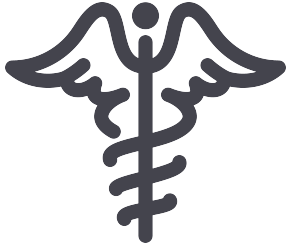 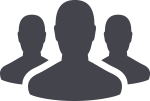 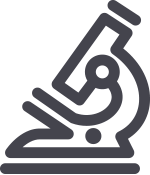 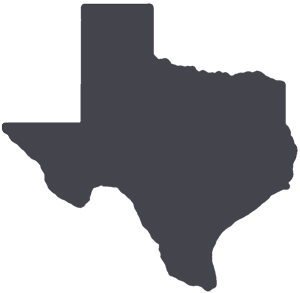 	PATIENT CARE	EDUCATION & RESEARCH	INSTITUTIONAL SUPPORT	CMC	PATIENT CARE	EDUCATION & RESEARCH	INSTITUTIONAL SUPPORT	CMC	PATIENT CARE	EDUCATION & RESEARCH	INSTITUTIONAL SUPPORT	CMCAROUND UTMB (Use the legend above to quickly find items of interest to your team)AROUND UTMB (Use the legend above to quickly find items of interest to your team)AROUND UTMB (Use the legend above to quickly find items of interest to your team)AROUND UTMB (Use the legend above to quickly find items of interest to your team)AROUND UTMB (Use the legend above to quickly find items of interest to your team)IN CASE YOU MISSEDNew UTMB Health Blog postsThe UTMB Health Blog offers information on various topics from women’s and men’s health to pediatrics to how to choose among primary care, urgent care and emergency care services. Recent articles include:How to fight tree pollen this springYou may need to begin colorectal screening at 45Are colorectal home tests reliable?Take 7 small steps to lose weightTo learn more, visit the UTMB Health Blog at https://www.utmbhealth.com/health-blog.SAVE THE DATEMarch 29 Health Care Unmasked features Dr. Hani Jneid, chief of the UTMB Division of Cardiology and medical director of cardiovascular servicesThe next episode of Health Care Unmasked is set for noon, March 29, and will feature Dr. Hani Jneid, chief of the UTMB Division of Cardiology and medical director of cardiovascular services, as he discusses UTMB’s cardiovascular care services and the mortality rate gap between men and women who have experienced a heart attack. To watch the episode, visit the i45Now Facebook page at https://www.facebook.com/i45NOW.  IN CASE YOU MISSEDNew UTMB Health Blog postsThe UTMB Health Blog offers information on various topics from women’s and men’s health to pediatrics to how to choose among primary care, urgent care and emergency care services. Recent articles include:How to fight tree pollen this springYou may need to begin colorectal screening at 45Are colorectal home tests reliable?Take 7 small steps to lose weightTo learn more, visit the UTMB Health Blog at https://www.utmbhealth.com/health-blog.SAVE THE DATEMarch 29 Health Care Unmasked features Dr. Hani Jneid, chief of the UTMB Division of Cardiology and medical director of cardiovascular servicesThe next episode of Health Care Unmasked is set for noon, March 29, and will feature Dr. Hani Jneid, chief of the UTMB Division of Cardiology and medical director of cardiovascular services, as he discusses UTMB’s cardiovascular care services and the mortality rate gap between men and women who have experienced a heart attack. To watch the episode, visit the i45Now Facebook page at https://www.facebook.com/i45NOW.  IN CASE YOU MISSEDNew UTMB Health Blog postsThe UTMB Health Blog offers information on various topics from women’s and men’s health to pediatrics to how to choose among primary care, urgent care and emergency care services. Recent articles include:How to fight tree pollen this springYou may need to begin colorectal screening at 45Are colorectal home tests reliable?Take 7 small steps to lose weightTo learn more, visit the UTMB Health Blog at https://www.utmbhealth.com/health-blog.SAVE THE DATEMarch 29 Health Care Unmasked features Dr. Hani Jneid, chief of the UTMB Division of Cardiology and medical director of cardiovascular servicesThe next episode of Health Care Unmasked is set for noon, March 29, and will feature Dr. Hani Jneid, chief of the UTMB Division of Cardiology and medical director of cardiovascular services, as he discusses UTMB’s cardiovascular care services and the mortality rate gap between men and women who have experienced a heart attack. To watch the episode, visit the i45Now Facebook page at https://www.facebook.com/i45NOW.        PATIENT CAREHeartbeat newsletter—Call for contentThe March issue of Heartbeat is getting ready to “go to press,” but there’s still time to share your favorite recipe, photos (from work or home), and kudos and congrats. Email information to mmbattis@utmb.edu.      PATIENT CAREHeartbeat newsletter—Call for contentThe March issue of Heartbeat is getting ready to “go to press,” but there’s still time to share your favorite recipe, photos (from work or home), and kudos and congrats. Email information to mmbattis@utmb.edu.IN CASE YOU MISSEDNew UTMB Health Blog postsThe UTMB Health Blog offers information on various topics from women’s and men’s health to pediatrics to how to choose among primary care, urgent care and emergency care services. Recent articles include:How to fight tree pollen this springYou may need to begin colorectal screening at 45Are colorectal home tests reliable?Take 7 small steps to lose weightTo learn more, visit the UTMB Health Blog at https://www.utmbhealth.com/health-blog.SAVE THE DATEMarch 29 Health Care Unmasked features Dr. Hani Jneid, chief of the UTMB Division of Cardiology and medical director of cardiovascular servicesThe next episode of Health Care Unmasked is set for noon, March 29, and will feature Dr. Hani Jneid, chief of the UTMB Division of Cardiology and medical director of cardiovascular services, as he discusses UTMB’s cardiovascular care services and the mortality rate gap between men and women who have experienced a heart attack. To watch the episode, visit the i45Now Facebook page at https://www.facebook.com/i45NOW.  IN CASE YOU MISSEDNew UTMB Health Blog postsThe UTMB Health Blog offers information on various topics from women’s and men’s health to pediatrics to how to choose among primary care, urgent care and emergency care services. Recent articles include:How to fight tree pollen this springYou may need to begin colorectal screening at 45Are colorectal home tests reliable?Take 7 small steps to lose weightTo learn more, visit the UTMB Health Blog at https://www.utmbhealth.com/health-blog.SAVE THE DATEMarch 29 Health Care Unmasked features Dr. Hani Jneid, chief of the UTMB Division of Cardiology and medical director of cardiovascular servicesThe next episode of Health Care Unmasked is set for noon, March 29, and will feature Dr. Hani Jneid, chief of the UTMB Division of Cardiology and medical director of cardiovascular services, as he discusses UTMB’s cardiovascular care services and the mortality rate gap between men and women who have experienced a heart attack. To watch the episode, visit the i45Now Facebook page at https://www.facebook.com/i45NOW.  IN CASE YOU MISSEDNew UTMB Health Blog postsThe UTMB Health Blog offers information on various topics from women’s and men’s health to pediatrics to how to choose among primary care, urgent care and emergency care services. Recent articles include:How to fight tree pollen this springYou may need to begin colorectal screening at 45Are colorectal home tests reliable?Take 7 small steps to lose weightTo learn more, visit the UTMB Health Blog at https://www.utmbhealth.com/health-blog.SAVE THE DATEMarch 29 Health Care Unmasked features Dr. Hani Jneid, chief of the UTMB Division of Cardiology and medical director of cardiovascular servicesThe next episode of Health Care Unmasked is set for noon, March 29, and will feature Dr. Hani Jneid, chief of the UTMB Division of Cardiology and medical director of cardiovascular services, as he discusses UTMB’s cardiovascular care services and the mortality rate gap between men and women who have experienced a heart attack. To watch the episode, visit the i45Now Facebook page at https://www.facebook.com/i45NOW.  DID YOU KNOW? UTMB John Sealy School of Medicine celebrated Match Day on Friday, March 17, as fourth-year students learned where they will be completing their residency training. Students, along with their families and friends, gathered in the Health Education Center and opened their envelopes together at 11 a.m. to reveal their matches. This year, there were 100 percent placements with 99 percent obtaining a PGY-1 match. Of those: •	142 (65%) matched in Texas •	84   (39%) matched within UT System •	38   (17%) matched at UTMB •	96   (44%) matched for primary care Congratulations, class of 2023!DID YOU KNOW? UTMB John Sealy School of Medicine celebrated Match Day on Friday, March 17, as fourth-year students learned where they will be completing their residency training. Students, along with their families and friends, gathered in the Health Education Center and opened their envelopes together at 11 a.m. to reveal their matches. This year, there were 100 percent placements with 99 percent obtaining a PGY-1 match. Of those: •	142 (65%) matched in Texas •	84   (39%) matched within UT System •	38   (17%) matched at UTMB •	96   (44%) matched for primary care Congratulations, class of 2023!